Quelques ressources numériques permettant de travailler l’addition et la soustraction de nombres décimaux en calcul mental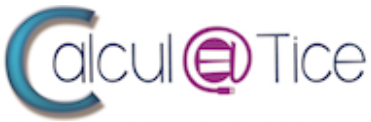 Calcul@tice est un outil permettant de créer des parcours individualisés en calcul mental du CP à la 6ème. Il est aussi possible d’y accéder librement sans inscription.Le lien suivant propose une présentation de ce site ainsi qu’un guide d’utilisation.http://www4.ac-nancy-metz.fr/tice57/spip.php?article189 
Voici une sélection de jeux (non exhaustive) permettant de travailler sur l'addition et la soustraction de nombres décimaux dans le cadre du calcul mental.La présentation sépare les jeux proposés aux CM1 et aux CM2. Il est bien entendu possible de différencier en fonction des besoins des élèves.Calcul@tice CM1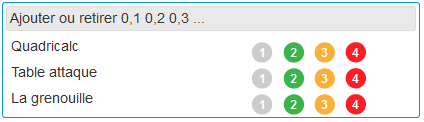 Ces jeux proposent des additions et soustractions de décimaux entre 0 et 1 à partir du niveau 1Le quadricalc :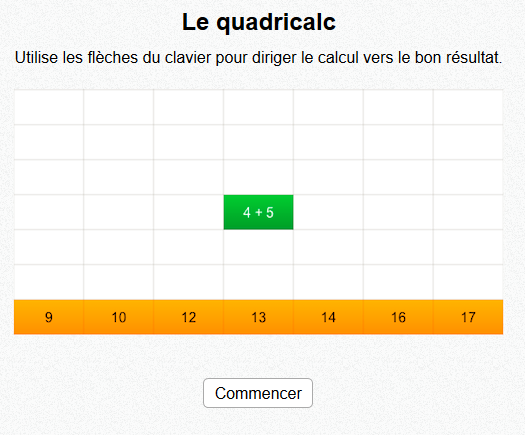 Table attaque :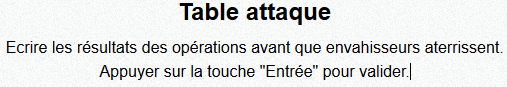 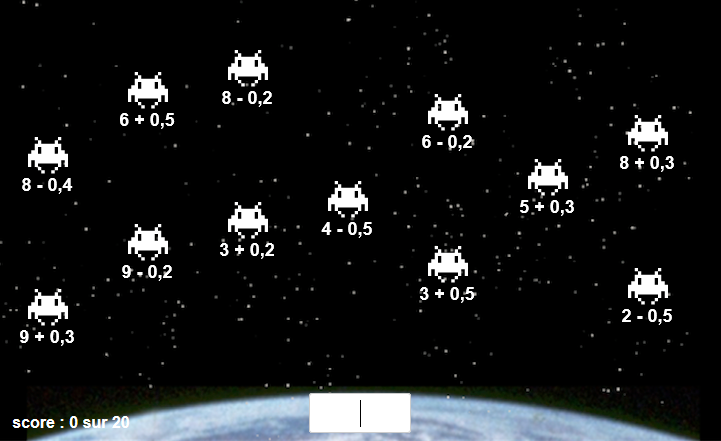 La grenouille :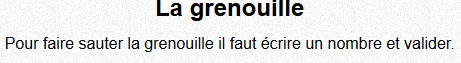 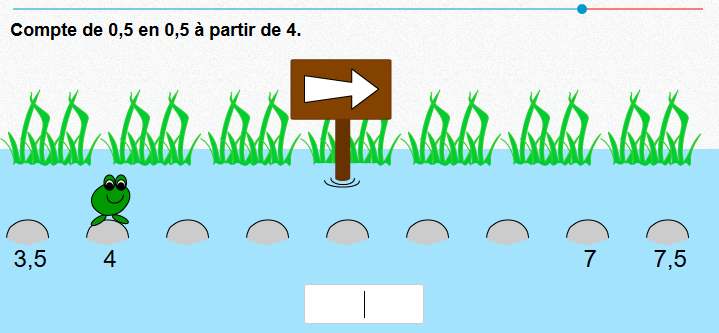 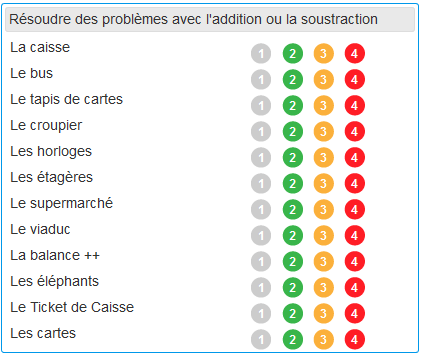 le supermarché : Utilise les décimaux dès le niveau 1 (un peu difficile).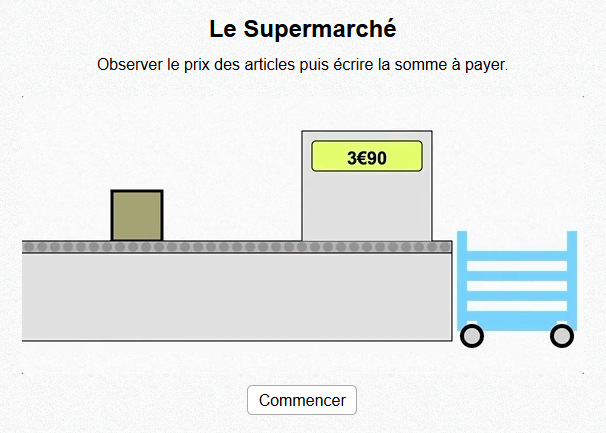 Le viaduc :Les nombres décimaux arrivent à partir du niveau 3.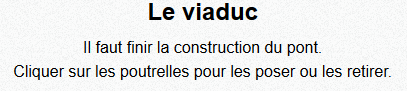 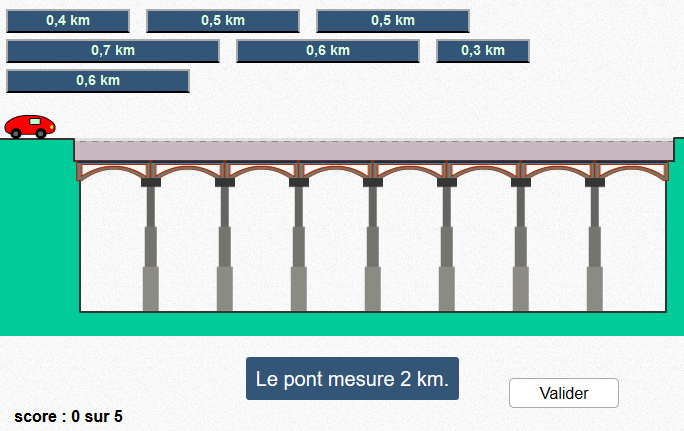 La balance ++ : Les masses des paquets sont données en g, il faut les exprimer en kg.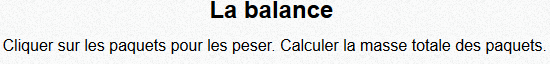 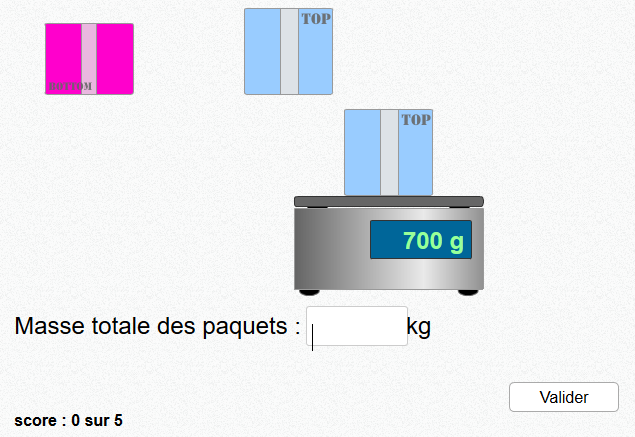 Le ticket de caisse :Les décimaux arrivent à partir du niveau 2.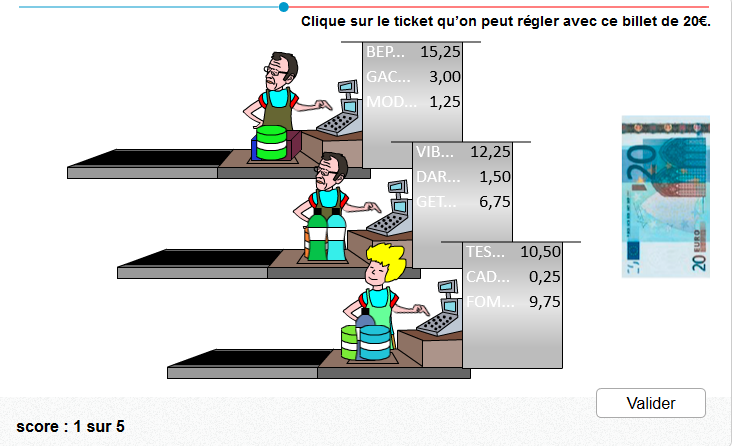 Calcul@tice CM2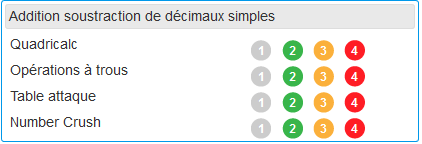 Quadricalc : Les décimaux sont présents dès l'exercice1 (différent des CM1).Les opérations à trous :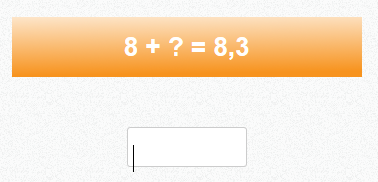 Table attaque : voir CM1Number crush :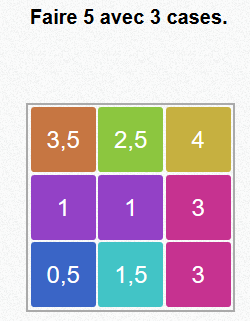 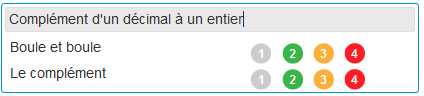 Boule et Boule :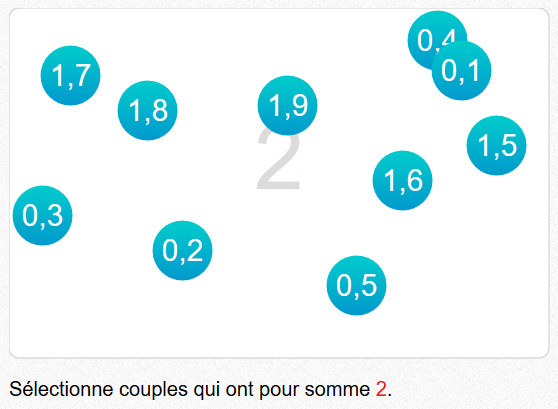 Le complément :Les deux formulations « additions à trous » et « … pour aller à… » sont présentes.niveau 1 : compléments à 1, puis nombres plus grands pour les autres niveaux.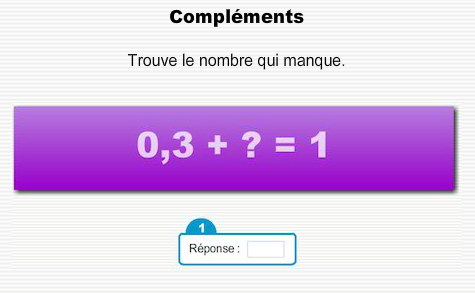 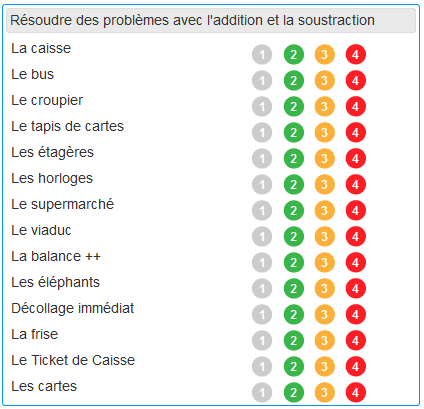 On retrouve les mêmes jeux que pour les CM1.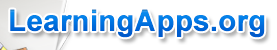 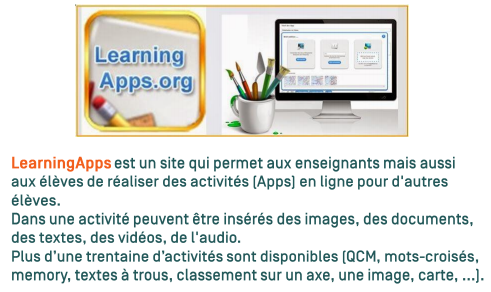 Voici quelques liens d’activités en ligne portant sur l’addition et la soustraction de nombres décimaux.Addition de nombres décimaux sans retenue :https://learningapps.org/5236778Addition de nombres décimaux avec retenue :https://learningapps.org/10288960https://learningapps.org/7981292 https://learningapps.org/2354888 https://learningapps.org/11479230, https://learningapps.org/11479733, https://learningapps.org/11480195, https://learningapps.org/11480443 Additionner des décimaux pour trouver un nombre entier :https://learningapps.org/3678613Soustraire des nombres décimaux en ligne :https://learningapps.org/3678613Soustraire des décimaux (en posant la soustraction si nécessaire)https://learningapps.org/4644157 Ajouter ou retirer 0,1 ; 0,2 ; 0,3…Résoudre des problèmes avec l’addition ou la soustractionAddition soustraction de décimaux simplesComplément d’un décimal à un entierRésoudre des problèmes avec l’addition et la soustraction